МИНОБРНАУКИ РОССИИФедеральное государственное бюджетноеобразовательное учреждение высшего образования«Тульский государственный университет»Институт высокоточных систем им. В.П. ГрязеваКафедра «Газовая динамика»«УТВЕРЖДАЮ» заведующий кафедрой  «Газовая динамика»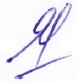 ________________________ А.Н. ЧуковПротокол  №11  от «07» июня  2021г.Календарный план воспитательной работы рабочей программы воспитанияосновной профессиональной образовательной программы высшего образования – программы специалитетапо специальности17.05.01 Боеприпасы и взрывателисо специализациейПатроны и гильзыФорма обучения: очнаяИдентификационный номер образовательной программы: 170501-02-17Тула 2021 годНаправления воспитательной работыНазвание мероприятия Дата проведения мероприятия Место проведения мероприятияФорма и уровень проведения мероприятияОтветственные лица за участие в мероприятииОтветственные лица за участие в мероприятии5  курс5  курс5  курс5  курс5  курс5  курс5  курсСентябрь Сентябрь Сентябрь Сентябрь Сентябрь Сентябрь Сентябрь Гражданское направлениеТематический кураторский час:«Профилактика противоправного, преступного поведения молодежи. Причины совершения преступлений молодежью». 01.09. – 15.09.ТулГУофлайн,внутривузовскийКуратор группыКуратор группыКультурно-просветительское направлениеТематический кураторский час: «Творческие фестивали и конкурсы: возможности участия студентов».15.09. – 30.09.ТулГУофлайн,внутривузовскийКуратор группыКуратор группыДуховно-нравственноеДонорская акциясентябрьТулГУофлайн,внутривузовскийСППС,куратор группыСППС,куратор группыОрганизационно-методическоеТематический кураторский час: «Итоги сессии»15.06. – 30.06.ТулГУофлайн,внутривузовскийКуратор группыКуратор группыОктябрьОктябрьОктябрьОктябрьОктябрьОктябрьОктябрьДуховно-нравственное направлениеСоциально-психологическое тестирование обучающихся в целях раннего выявления незаконного потребления наркотических средств и психотропных веществ, их прекурсоров и аналогов и других одурманивающих веществоктябрьТулГУмассовое  мероприятие;онлайн;всероссийскийКуратор группыКуратор группыФизическое направлениеТематический кураторский час:«Спорт и ведение здорового образа жизни. Участие студентов в спартакиаде ТулГУ». 01.10. – 15.10.ТулГУофлайн,внутривузовскийКуратор группыКуратор группыТрудовое направлениеТематический кураторский час: «Трудоустройство выпускников. Возможности карьерного роста по профессии».15.10. – 30.10.ТулГУофлайн,внутривузовскийКуратор группыКуратор группыНоябрьНоябрьНоябрьНоябрьНоябрьНоябрьНоябрьГражданское направлениеВсероссийская акция «Большой этнографический диктант».01.11. – 08.11.ТулГУ, институтымассовое мероприятие;офлайн;всероссийский Зав. каф. СПВ,куратор группыЗав. каф. СПВ,куратор группыГражданское направлениеИнтернет-опрос по выявлению уровня социальной напряженности и радикализма в студенческой среденоябрьТулГУ, институтымассовое мероприятие;онлайн/офлайн;внутривузовскийКуратор группыКуратор группыДуховно-нравственное направлениеТематический кураторский час:«Воспитание ответственности как социально-значимого качества молодежи». 01.11. – 15.11.ТулГУофлайн,внутривузовскийКуратор группыКуратор группыФизическое направлениеТематический кураторский час: «Последствия употребления наркотических средств для молодого организма».15.11. – 30.11.ТулГУофлайн,внутривузовскийКуратор группыКуратор группыДекабрьДекабрьДекабрьДекабрьДекабрьДекабрьДекабрьПатриотическое направлениеКруглый стол на тему: «Конституция РФ как основной закон России. Отношение молодежи к Конституции РФ»декабрьТулГУофлайн,внутривузовскийЗав. каф. СПВ,куратор группыЗав. каф. СПВ,куратор группыОрганизационно-методическоеТематический кураторский час: «Итоги дополнительной сессии»15.12. – 30.12.ТулГУофлайн,внутривузовскийКуратор группыКуратор группы                                    Январь                                     Январь                                     Январь                                     Январь                                     Январь                                     Январь Физическое направлениеПраздник в День  Российского студенчества «Татьяниада»25.01.г. Тула, ЦПКиО им. П.П. Белоусовамассовое мероприятие;офлайн;внутривузовскоеКуратор группыКуратор группыФевральФевральФевральФевральФевральФевральНаучно-образовательное направлениеТематический кураторский час: «Участие студентов в проектной деятельности».15.02. – 28.02.ТулГУофлайн,внутривузовскийКуратор группыКуратор группыПатриотическое направлениеВозложение цветов к Стеле памяти ТулГУ к Дню защитника Отечества20.02. – 23.02.ТулГУ, 
Стела памятимассовое мероприятие;офлайн;внутривузовскоеЗав. каф. ____,куратор группыЗав. каф. ____,куратор группыОрганизационно-методическоеТематический кураторский час: «Итоги сессии»15.02. – 28.02.ТулГУофлайн,внутривузовскийКуратор группыКуратор группыМартМартМартМартМартМартГражданское направлениеТематический кураторский час:«Способы и возможности защиты своих прав в государстве». 01.03. – 15.03.ТулГУофлайн,внутривузовскийКуратор группыКуратор группыНаучно-образовательное направлениеТематический кураторский час: «Участие студентов в научных конференциях и подготовка научных публикаций».15.03. – 30.03.ТулГУофлайн,внутривузовскийКуратор группыКуратор группыАпрельАпрельАпрельАпрельАпрельАпрельАпрельДуховно-нравственное направлениеТематический кураторский час:«Семья и традиции в семейной жизни». 01.04. – 15.04.ТулГУофлайн,внутривузовскийКуратор группыКуратор группыДуховно-нравственное направлениеТематический кураторский час: «Волонтерские проекты: лучшие практики».15.04. – 30.04.ТулГУофлайн,внутривузовскийКуратор группыКуратор группыТрудовое направлениеСубботник по уборке территории университета20.04. – 30.04. Учебный корпус,общежитие массовое мероприятие;офлайн;внутривузовскийКуратор группыКуратор группыДуховно-нравственноеДонорская акцияапрельТулГУофлайн,внутривузовскийСППС,куратор группыСППС,куратор группыМай Май Май Май Май Май Май Патриотическое направлениеМитинг, посвященный Дню Победы, и возложение цветов к Обелиску Городу-Герою Туле  05.05. – 08.05.Тула,Обелиск «Город-Герой Тула», Славянский бульваргрупповое мероприятие;офлайн;городскойЗав. каф. СПВ,куратор группыЗав. каф. СПВ,куратор группыПатриотическое направлениеТематический кураторский час: «Проблемы патриотического воспитания молодежи в России».01.05. – 10.05.ТулГУофлайн,внутривузовскийКуратор группыКуратор группыИюньИюньИюньИюньИюньИюньИюньОрганизационно-методическоеТематический кураторский час: «Согласование выезда студентов кафедры на отдых за границу со службами университета»01.06 – 20.06.ТулГУофлайн,внутривузовскийКуратор группыКуратор группыОрганизационно-методическоеТематический кураторский час: «Итоги сессии»15.06. – 30.06.ТулГУофлайн,внутривузовскийКуратор группыКуратор группы6 курс6 курс6 курс6 курс6 курс6 курс6 курсСентябрьСентябрьСентябрьСентябрьСентябрьСентябрьСентябрьГражданское направлениеТематический кураторский час:«Профилактика противоправного, преступного поведения молодежи. Причины совершения преступлений молодежью». 01.09. – 15.09.ТулГУофлайн,внутривузовскийКуратор группыКуратор группыОктябрьОктябрьОктябрьОктябрьОктябрьОктябрьОктябрьДуховно-нравственноеСоциально-психологическое тестирование обучающихся в целях раннего выявления незаконного потребления наркотических средств и психотропных веществ, их прекурсоров и аналогов и других одурманивающих веществсентябрь-декабрьТулГУофлайн/онлайн,внутривузовскийСППС,куратор группыСППС,куратор группыНоябрьНоябрьНоябрьНоябрьНоябрьНоябрьНоябрьГражданское направлениеТематический кураторский час: «Агрессивное поведение молодежи: причины и способы профилактики».15.10. – 30.11.ТулГУофлайн,внутривузовскийКуратор группыКуратор группыОрганизационно-методическоеТематический кураторский час: «Итоги практики, подготовка к дипломному проекту»1.11. – 30.11.ТулГУофлайн,внутривузовскийКуратор группыКуратор группыДекабрьДекабрьДекабрьДекабрьДекабрьДекабрьДекабрьПатриотическое направлениеКруглый стол на тему: «Конституция РФ как основной закон России. Отношение молодежи к Конституции РФ»декабрьТулГУофлайн,внутривузовскийЗав. каф. СПВ,куратор группыЗав. каф. СПВ,куратор группыОрганизационно-методическоеТематический кураторский час: «Итоги практики, подготовка к дипломному проекту»15.12. – 30.12.ТулГУофлайн,внутривузовскийКуратор группыКуратор группыЯнварьЯнварьЯнварьЯнварьЯнварьЯнварьЯнварьОрганизационно-методическоеТематический кураторский час: «Защита дипломного проекта»11.01. – 18.01.ТулГУофлайн,внутривузовскийКуратор группыКуратор группыФевральФевральФевральФевральФевральФевральФевральКультурно-просветительское направлениеВыпускной вечер февральИнститут,выставочный центрмассовое мероприятие;офлайн;внутривузовскийЗав. каф. ГД, преподаватели кафедрыкуратор группыЗав. каф. ГД, преподаватели кафедрыкуратор группы